HORARIO BIBLIOTECADe lunes a viernes de 15:00h – 21:30hSábados de 17:00 – 21:00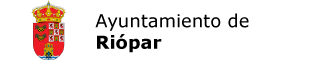 